                                                                                 Προς		                                                           	ΔΗΜΟΤ. ΣΥΜΒ. ΔΗΜΟΥ ΝΑΟΥΣΑΣ  ΘΕΜΑ : Ειδική δικτυακή εφαρμογή στην Τράπεζας της Ελλάδος 	 Αποφ. Υπ. Οικ. Άρ. 4 της αριθ.οικ. 2/45619/ΔΛΤΠ/05.02.2021 	(ΦΕΚ 604/15.02.2021  τεύχος Β')    Κατόπιν της αριθ. 413/2019 απόφασης του Δημοτικού  Συμβουλίου, ο ΔΗΜΟΣ ΗΡΩΙΚΗΣ ΠΟΛΗΣ ΝΑΟΥΣΑΣ προέβη στο άνοιγμα λογαριασμού ταμειακής διαχείρισης στην Τράπεζα της Ελλάδος.    Σύμφωνα με το άρθρο 4 της αριθ.οικ. 2/45619/ΔΛΤΠ/05.02.2021 (ΦΕΚ 604/15.02.2021 τεύχος Β') Απόφασης του αναπληρωτή Υπουργού Οικονομικών «Καθορισμός λειτουργίας τραπεζικών λογαριασμών και ταμειακός προγραμματισμός, των φορέων της Γενικής Κυβέρνησης που υπάγονται στην παρ. 10 του άρθρου 69Α του ν. 4270/2014, όπως ισχύει» προβλέπεται Ειδική δικτυακή εφαρμογή στην Τράπεζας της Ελλάδος ως εξής: 1. Για την ασφαλή και αποτελεσματική μεταφορά κεφαλαίων, πέραν των υποχρεωτικών συναλλαγών του άρθρου 3 της παρούσας, από το λογαριασμό ταμειακής διαχείρισης που τηρούν οι Φορείς στην Τράπεζα της Ελλάδος, προς λογαριασμούς ταμειακής διαχείρισης που τηρούν σε πιστωτικά ιδρύματα, ή προς λογαριασμούς τρίτων, η Τράπεζα της Ελλάδος παρέχει ειδική προς τούτο διαδικτυακή εφαρμογή με τη χρήση της διατραπεζικής υποδομής της ΔΙΑΣ Α.Ε. 2. Για τους σκοπούς της προηγούμενης παραγράφου οι Φορείς υποβάλλουν προς την Τράπεζα της Ελλάδος ειδικό τυποποιημένο αίτημα, βάσει του οποίου δρομολογείται η πρόσβασή τους στη διαδικτυακή εφαρμογή. Προς τον σκοπό αυτό, οι Φορείς υποβάλλουν τα προκαθορισμένα νομιμοποιητικά τους έγγραφα προς την Τράπεζα της Ελλάδος, εξουσιοδοτώντας την για την κάλυψη του ανά συναλλαγή κόστους, σύμφωνα με το καθεστώς προμηθειών της Τράπεζας της Ελλάδος, όπως αυτό παρουσιάζεται στην επίσημη ιστοσελίδα της (https://www.bankofgreece.gr/enimerosi/foreis-genikhs-kyvernhshs/). 3. Στον κατάλογο των εγγράφων του Φορέα περιλαμβάνεται και η εξουσιοδότησή του, με τον ορισμό των χρηστών και των αντίστοιχων επιπέδων πρόσβασης στη διαδικασία εισαγωγής και καταχώρισης συναλλαγών. 4. Για λόγους ασφάλειας των συναλλαγών, η πρόσβαση και ο έλεγχος της ταυτότητας του φορέα-χρήστη (Two-FactorAuthentication) παρέχεται στους εξουσιοδοτημένους χρήστες του Φορέα, με τη χρήση κινητού τηλεφώνου τύπου «Smart Phone» και σάρωσης τύπου «QR Code». 5. Για τη διευκόλυνση της παρακολούθησης των συναλλαγών και του ελέγχου τους, παράγονται αναφορές ανά συναλλαγή από τη νέα διαδικτυακή εφαρμογή (με τη μορφή αρχείων τύπου «pdf»), οι οποίες δύνανται να χρησιμοποιούνται ως αποδεικτικά χρέωσης των λογαριασμών των Φορέων προκειμένου να συσχετιστούν με το αντίγραφο κίνησης λογαριασμού που εκδίδεται από την Τράπεζα της Ελλάδος.  Για την ένταξη στην Ειδική Διαδικτυακή Εφαρμογή είναι απαραίτητη η λήψη απόφασης του Διοικητικού Συμβουλίου με την οποία: 1. Θα εξουσιοδοτείται εκπρόσωπος του φορέα για την υπογραφή της αίτησης με την οποία αιτείται την παροχή δικαιώματος πρόσβασης στην Ειδική Διαδικτυακή Εφαρμογή για την, μέσω αυτής, κίνηση του Λογαριασμού Ταμειακής Διαχείρισης που τηρείται στην Τράπεζα της Ελλάδος με ΙΒΑΝ GR31010222000000000262133952. Θα παρέχονται από τον Φορέα Γενικής Κυβέρνησης στα πρόσωπα που προσδιορίζονται στο συνυποβαλλόμενο «Έντυπο Σύνδεσης Φορέα στο ΔΙΑΣ Portal» τα εκεί περιγραφόμενα δικαιώματα πρόσβασης χρηστών στην Ειδική Διαδικτυακή Εφαρμογή 3. Θα γίνονται αποδεκτοί από τον Φορέα Γενικής Κυβέρνησης οι προσαρτώμενοι στο παρόν όροι της Υπηρεσίας Διαχείρισης Πληρωμών Εντολέα Οργανισμού που προσδιορίζονται στο συνυποβαλλόμενο έντυπο «DCT Debtor-Παράμετροι Φορέα» του Συστήματος Πληρωμών ΔΙΑΣ. 4. Ο Φορέας Γενικής Κυβέρνησης αποδέχεται τις επιβαλλόμενες από την Τράπεζα της Ελλάδος επιβαρύνσεις οι οποίες ανέρχονται σε (α) 0,05 ευρώ ανά συναλλαγή, (β) εφ’ άπαξ κόστος δικαιώματος πρόσβασης στην εφαρμογή ύψους € 30 και δίνει την εντολή στην Τράπεζα της Ελλάδος να χρεώνει τον Λογαριασμό με τις επιβαρύνσεις αυτές. Η Τράπεζα της Ελλάδος διατηρεί το δικαίωμα να αναπροσαρμόζει το ποσό της επιβάρυνσης κατόπιν προηγούμενης ενημέρωσης του Φορέα όπως αυτές αναγράφονται στο συνυποβαλλόμενο έντυπο «ΑΙΤΗΣΗ ΠΡΟΣΧΩΡΗΣΗΣ ΦΟΡΕΑ ΓΕΝΙΚΗΣ ΚΥΒΕΡΝΗΣΗΣ». 5. Σύμφωνα με το συνυποβαλλόμενο έντυπο «DCT Dptor – Παράμετροι Φορέα», προβλέπεται (πεδίο 4.2) ένας λογαριασμός που τηρείται εκτός της Τράπεζας της Ελλάδος για συναλλαγές χωρίς επιβάρυνση του Φορέα.    Κατόπιν των ανωτέρω και προκειμένου να είναι ευχερής τόσο η παρακολούθηση της κίνησης αυτού του λογαριασμού για την άμεση ενημέρωση των οικονομικών στοιχείων του δήμου, όσο και η μεταφορά ποσών από τον λογαριασμό αυτό στους λογαριασμούς που τηρεί ο Δήμος Νάουσας στα Πιστωτικά Ιδρύματα, Εθνική Τράπεζα της Ελλάδος,  Τράπεζα Πειραιώς, Eurobank και Alphabank  για την κάλυψη διαφόρων δαπανών,ΕΙΣΗΓΟΥΜΑΙπρος το Διοικητικό Συμβούλιο: 1. την ένταξη του Δήμου Ηρωικής Πόλης Νάουσας στην «Ειδική Διαδικτυακή Εφαρμογή» για το λογαριασμό ταμειακής διαχείρισης που τηρείται στην Τράπεζα της Ελλάδος με ΙΒΑΝ GR3101022200000000026213395. 2. την εξουσιοδότηση του Δημάρχου Καρανικόλα Νικόλαου ΑΦΜ 061542670 για την υπογραφή των εντύπων: α) Αίτηση Προσχώρησης, β) Έντυπο «DCT Debtor» - Παράμετροι Φορέα και γ) Έντυπο Σύνδεσης Φορέα στο ΔΙΑΣ Portal3. την παροχή δικαιωμάτων πρόσβασης χρηστών στην Ειδική Διαδικτυακή Εφαρμογή που αναφέρονται στο «Έντυπο σύνδεσης φορέα στο ΔΙΑΣ Portal» ως Viewer / Editor / Approver / ApproverG / Admin / MIS, ως εξής: α. Καρανικόλας Νίκος , Δήμαρχος Δήμου Ηρωικής Πόλης Νάουσας, με ΑΦΜ 061542670, Δ.Ο.Υ. ΣΤ Θεσ/κης, με τα εξής δικαιώματα: √ Viewer (με εξουσιοδότηση για αναζήτηση εγγραφών και δυνατότητα Download) β. Χασιούρα Απ. Ζωή, ταμίας Δήμου Ηρωικής Πόλης Νάουσας, με ΑΦΜ 046974647, Δ.Ο.Υ. Βεροίας, με τα εξής δικαιώματα: √ Viewer (με εξουσιοδότηση για αναζήτηση εγγραφών και δυνατότητα Download) √ Editor (με πρόσθετη δυνατότητα για επεξεργασία εγγραφών και δυνατότητα Upload) √ Approver (με εξουσιοδότηση έγκρισης συγκεκριμένων ενεργειών) √ ApproverG (με εξουσιοδότηση έγκρισης πληρωμών της υπηρεσίας DCT) √ Admin (με εξουσιοδότηση για διαχείριση του Profile) √ MIS (δυνατότητα πρόσβασης σε συγκεντρωτικά στοιχεία πληρωμών (ημερήσια και μηνιαία). 4. την αποδοχή των προσαρτώμενων στο παρόν όρων της Υπηρεσίας Διαχείρισης Πληρωμών Εντολέα Οργανισμού που προσδιορίζονται στο συνυποβαλλόμενο έντυπο «DCT Debtor- Παράμετροι Φορέα» του Συστήματος Πληρωμών ΔΙΑΣ 5. την αποδοχή των επιβαλλόμενων από την Τράπεζα της Ελλάδος επιβαρύνσεων οι οποίες ανέρχονται σε (α) 0,05 ευρώ ανά συναλλαγή, (β) εφ’ άπαξ κόστος δικαιώματος πρόσβασης στην εφαρμογή ύψους € 30,00€ 6. την εκχώρηση εντολής στην Τράπεζα της Ελλάδος να χρεώνει τον Λογαριασμό με τις επιβαρύνσεις αυτές λαμβάνοντας υπόψη ότι η Τράπεζα της Ελλάδος διατηρεί το δικαίωμα να αναπροσαρμόζει το ποσό της επιβάρυνσης κατόπιν προηγούμενης ενημέρωσης του Φορέα και 7. τον ορισμό των λογαριασμών 	ALPHA BANK :  GR7901408310831002002008097       ΕΘΝΙΚΗ ΤΡΑΠΕΖΑ : GR6801104250000042554030066     ΤΡΑΠΕΖΑ  ΠΕΙΡΑΙΩΣ : G4901722440005244025344949    EUROBANK : GR7702603450000110200363831	      ως τους απαλλασσόμενους από επιβαρύνσεις σύμφωνα με το συνυποβαλλόμενο έντυπο «DCT Dptor – Παράμετροι Φορέα», όπως προβλέπεται (πεδίο 4.2). Ο  ΕΙΣΗΓΗΤΗΣ					            Χασιούρα ΖωήΕΛΑΒΑ   ΓΝΩΣΗ    ΠΡΟΙΣΤΑΜΕΝΟΣ ΟΙΚ/ΚΩΝ                       				ΑΝΤΙΔΗΜΑΡΧΟΣ ΔΙΟΙΚΗΤΙΚΩΝ ΥΠΗΡΕΣΙΩΝ ΔΗΜΟΥ ΝΑΟΥΣΑΣ                                       		&  ΟΙΚΟΝΟΜΙΚΩΝ ΥΠΗΡΕΣΙΩΝ         										ΔΗΜΟΥ ΝΑΟΥΣΑΣ                                            Κόφκελης  Αθανάσιος							Μπαλτατζίδου Θεοδώρα                                        Νάουσα 24/12/2021                                     Αρ.Πρωτ.:     21630ΕΛΛΗΝΙΚΗ  ΔΗΜΟΚΡΑΤΙΑΔΗΜΟΣ ΗΡΩΙΚΗΣ ΠΟΛΕΩΣ ΝΑΟΥΣΑΣΔΗΜΟΤΙΚΗ ΕΝΟΤΗΤΑ ΝΑΟΥΣΑΣΔΙΕΥΘΥΝΣΗ ΟΙΚΟΝΟΜΙΚΩΝ ΥΠΗΡΕΣΙΩΝΤΜΗΜΑ TAMEIOYΠΛΗΡΟΦΟΡΙΕΣ:  Χασιούρα Ζωή  Δημαρχίας 30, Τ.Κ. 592 00  ΝΑΟΥΣΑΤηλ.: 2332350312 Fax: : 2332027884www. naoussa.gr.      e-mail:xasioura@naoussa.gr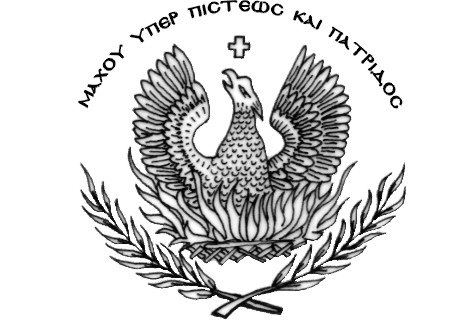 